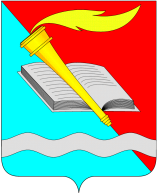 РОССИЙСКАЯ ФЕДЕРАЦИЯСОВЕТ ФУРМАНОВСКОГО МУНИЦИПАЛЬНОГО РАЙОНА ИВАНОВСКАЯ ОБЛАСТЬРЕШЕНИЕот 28 марта 2024 года                                 			     		   	№  12г. Фурманов                                                 О внесении изменений в решение Совета Фурмановского муниципального района 
от 31.05.2018 № 55 «Об утверждении генерального плана и правил землепользования и застройки Широковского сельского поселения Фурмановского муниципального района Ивановской области»В соответствии с Федеральным законом от 06.10.2003 № 131-ФЗ «Об общих принципах организации местного самоуправления в Российской Федерации», руководствуясь положениями Градостроительного кодекса РФ и Уставом Фурмановского муниципального района, в целях приведения в соответствие с изменениями в Водном кодексе Российской Федерации от 03.06.2006 N 74-ФЗ, Совет Фурмановского муниципального района РЕШИЛ:1. Внести в решение Совета Фурмановского муниципального от 31.05.2018 № 55 «Об утверждении генерального плана и правил землепользования и застройки Широковского сельского поселения Фурмановского муниципального района Ивановской области» следующие изменения:1.1. В Приложении № 2 «Правила землепользования и застройки Широковского сельского поселения Фурмановского муниципального района Ивановской области», том 2 «Градостроительные регламенты» п.2 статьи 50 «Ограничения использования земельных участков и объектов капитального строительства на территории зон охраны водных объектов» изложить в новой редакции:«2) размещение кладбищ, скотомогильников, объектов размещения отходов производства и потребления, химических, взрывчатых, токсичных, отравляющих и ядовитых веществ (за исключением специализированных хранилищ аммиака, метанола, аммиачной селитры и нитрата калия на территориях морских портов, перечень которых утверждается Правительством Российской Федерации, за пределами границ прибрежных защитных полос), пунктов захоронения радиоактивных отходов, а также загрязнение территории загрязняющими веществами, предельно допустимые концентрации которых в водах водных объектов рыбохозяйственного значения не установлены;».2. Опубликовать настоящее решение в официальном источнике опубликования нормативных правовых актов и иной официальной информации «Вестник администрации Фурмановского муниципального района и Совета Фурмановского муниципального района», а также разместить на официальном сайте Фурмановского муниципального района (www.furmanov.su) в информационно-телекоммуникационной сети «Интернет». 3. Настоящее решение вступает в силу со дня его официального опубликования.4. Контроль за исполнением Решения возложить на постоянную комиссию Совета Фурмановского муниципального района по вопросам местного самоуправления.Глава Фурмановского муниципального района                                                                           П.Н. КолесниковПредседатель Совета Фурмановскогомуниципального района                                                                               Г.В. Жаренова